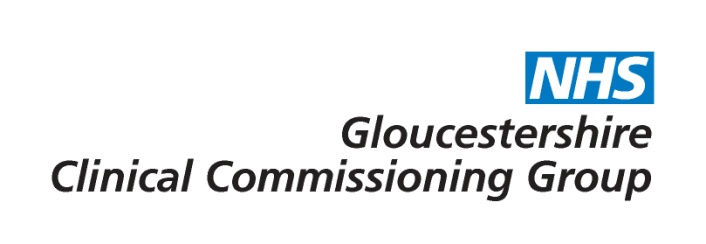 Lycra splinting for paediatric patients with cerebral palsy/movement disorders Policy Statement:Rationale:Plain English Summary:Evidence base:Link to application form – Not applicableFor further information please contact GLCCG.IFR@nhs.net ConsultationPolicy sign offCommissioning decisionThe CCG will provide funding for Lycra splinting for paediatric patients with cerebral palsy/movement disorders who meet the criteria defined within this policy.Lycra splinting services is commissioned for paediatric patients who meet the following criteria:children aged between 3 and 18 years* with a diagnosis of cerebral palsy or other neurological conditionfollowing multidisciplinary team assessment by the Occupational Therapist and Physiotherapist and support from a Consultant Paediatrician that the child is likely to achieve an improvement in (or maintain) functional abilities regarding balance or movement controlwhere the child and family/carers are motivated to support the introduction and maintenance of use of the intervention.Contraindications for lycra splinting include severe or uncontrolled epilepsy, vascular, or chronic respiratory problems. Regular monitoring at appropriate intervals by the multidisciplinary team (including Physiotherapist, Occupational Therapist and Consultant Paediatrician) to assess progress or maintenance of functional ability is required.  Use of the splint will be discontinued if benefits cease to be achieved or maintained. *Replacement splints will be funded automatically to the age of 16.  Requests for replacement splints, for children aged 17-18 or for those previously funded now reaching adulthood, must be supported by a recent NHS physiotherapy or occupational therapy assessment.Lycra splinting may improve functional abilities in the short term for some children with cerebral palsy, although there is limited evidence available of clinical effectiveness, and no evidence available in relation to cost effectiveness. It is therefore appropriate to consider cases on a case by case basis and fund only where there is a likelihood of achieving benefit.It is believed that lycra splinting may benefit some children suffering from cerebral palsy and neuromuscular disorders such as muscular dystrophy by improving their balance, muscle control, stability and movement. Lycra splints or suits consist of sections of lycra of varying thicknesses stitched together using specific tensions and directions of pull. Sometimes plastic boning is also added to give extra support. The splints are made to measure and designed to meet the needs of the wearer.There is limited high quality evidence available to demonstrate the clinical effectiveness of lycra splinting, but some small studies do show there may be potential for certain children to benefit from the treatment. Gloucestershire Clinical Commissioning Group will therefore fund lycra splinting for patients that meet the criteria set out in the policy.Dynamic lycra splinting for children with cerebral palsy evidence note 11 - http://www.healthcareimprovementscotland.org/his/idoc.ashx?docid=cc39b43b-eb68-4a35-9b3e-eb5ac9e766f1&version=-1 Date of publication12th October 2015Policy review dateOctober 2017ConsulteeDatePlanned Care Programme Board21st July 2015GP Membership (via What’s New This Week)10th July – 7th August 2015Has the consultation included patient representatives?NoReviewing BodyDate of reviewEffective Clinical Commissioning Policy Group3rd August 2015Integrated Governance and Quality Committee20th August 2015